Data Entry Standards: Jenzabar EXSouthern Wesleyan UniversityRevised August 5, 2015GeneralPurposeThis document has been compiled to address common standards to which all departments must adhere when entering or changing data in the Jenzabar EX application or database.This document does not address data entry standards in any other applications besides the Jenzabar EX application.This document is not a “How to Use Jenzabar EX” guide. It strictly addresses the standards for data entry.Common “modules” addressed herein:NameAddressBiographNotepadAttributesRelationshipsother?Department-Specific Standards:Department-specific standards will/may be maintained separately from this document.Department-specific standards must comply with the standards presented in this document.Target audienceNew employees who will enter data into the Jenzabar EX application.Any employee responsible for entry or maintenance of data in the Jenzabar EX application.other?ReviewThis document and these standards will be reviewed annually [around what time of the year?].Data OwnershipWho owns data?Who changes data?AbbreviationsTo be discussed….SpacingTo be discussed….DuplicatesTo be discussed….Names (The tab name is usually labeled “Name” or “Individual”.)

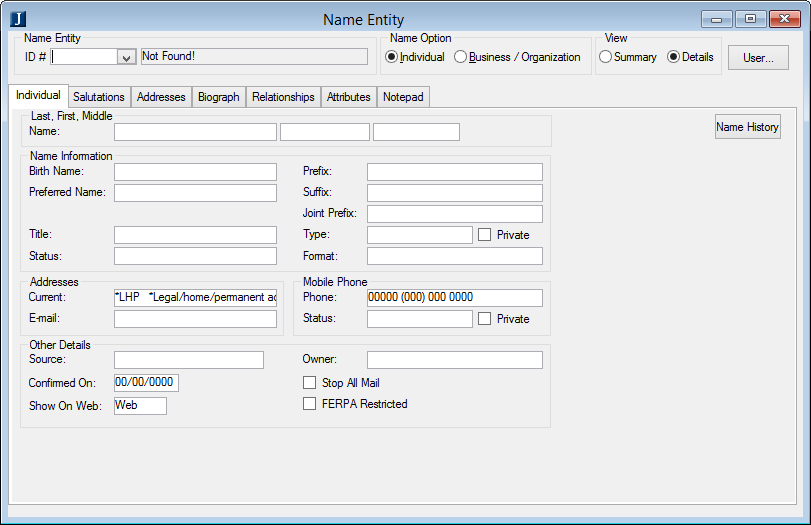 General
Please review this section, copied from CCU Standards document:Before entering any person or business into the database, carefully check to make sure that the entity you are entering is not already in the system. (See the section on “Duplicates” for details.)Duplicate Example 1: There are three records for one person with different variations in the spelling of their first name (Christine, Christina, and Christie), but they are all the same person.Duplicate Example 2: If the first name you get is a derivative of a name (e.g., Bob instead of Robert, Liz instead of Elizabeth, etc.) check to see if someone in the system has the full version of that name in your search for duplicates.Always double check name spellings.Names are to be typed using Proper case.Names are never to be typed in all upper case or all lowercase.EXCEPTION: A business whose name is an acronym (e.g., AARP).PunctuationNames are only to have punctuation when it is part of their legal name.Names are never to be entered with periods, even when it is an initial.Hyphens and apostrophes are acceptable.Names are never to be entered with diacritical marks.Examples:  ä, á, ą, ć, ç, é, ê, í, ü, or any other accent marks not listed hereName Format should be entered according to that person’s preference.People (Individuals)Name Information SectionLast, First, Middle NameEnter the full legal name as it appears on the person’s Social Security Card. If at all possible, be sure to gather the full legal name of the individual.Do not enter preferred names in these fields—legal name only.Do not enter nicknames in these fields—legal name only.Do not enter Suffix or Prefix in these fields. (Use the designated fields for these.)NOTE: The legal name is used for password resets and other verification, so it is important that this data is entered correctly.Do not enter any punctuation except for hyphen or apostrophe.When are hyphen and apostrophe acceptable?Do not enter a period (“.”) in any name field for individuals.Middle name should be full middle name to help prevent duplicate records. If no full middle name is provided, enter the initial.Proper Case Example: Entry of names like “McCloud” or “MacHenry”?NOTE:	Need to come back and address International student names.NOTE:	The name in PowerFAIDS overrides the name in Jenzabar when transferred from PowerFAIDS to Jenzabar.Birth NameEnter the Maiden Name of the person.Preferred NameNOTE: This is a KEY field for creating student and other accounts. The Preferred Name is part of the person’s account ID as well as the person’s email address. Account Names follow the standard of PreferredName+LastName (e.g., “AlexSmith”, “MaryJones”).Email Addresses follow the same standard with “@mail.swu.edu” appended.If a person wishes to go by a name other than his or her legal first name, the First Name field must still contain their legal first name and only that. 
The Preferred Name field is where other names go.No Preferred Name SpecifiedIf a preferred name has not been provided, enter the first name into the Preferred Name field. (Required)Derivative NameIf any person wishes to go by a derivative of their legal first name (e.g., “Rick” instead of “Richard”):Enter his or her entire legal first name into the First Name field.Enter the preferred derivative name in the Preferred Name fields.Middle NameIf any person wishes to go by their middle name:Enter his or her entire legal first name into the First Name field.Enter his or her middle name into both the Middle Name and Preferred Name fields.Last NameIf any person wishes to go by their last name:Enter his or her entire legal last name in the Last Name field.Enter his or her first name in the Preferred Name field.Enter his or her last name in the Nickname field.NOTE:	The Nickname field appears to have been removed from the Name tab. Was there a reason for this?Indistinguishable/Inappropriate NamesIf a person wishes to go by a name that is not a distinguishable part of their legal name (e.g., “Bubba” or “G-Dog” unless that is their real name), that name should only be entered in the Nickname field. It is not fit to be entered into either their First Name or their Preferred Name field.ExamplesRobert Smith prefers “Bob”First name = RobertPreferred Name = BobLast Name = SmithJohn Paul Pennington prefers “Paul”First Name = JohnMiddle Name = PaulLast Name = PenningtonPreferred Name = PaulJohn T. Doe prefers “JT Doe”First name = JohnMiddle Name = TLast Name = DoePreferred Name = JT.Elizabeth Jones prefers “Baby”First name = ElizabethLast Name = JonesPreferred Name = ElizabethDO NOT put “Baby” in Preferred Name. (We aren't going to send mail to a nickname like “Baby.”)Nickname = BabyTitle (optional)There is no validation on this field, and it is currently not used.StatusEnter “C” as the default (Presumed Current).Other value is “O” (Out of Date).Is this used to indicate an inactive person?Prefix (Required)Do not enter a period (“.”) in the prefix.Prefixes are only to be entered into this field—never in the First or Last Name fields.Suffix (optional)Do not enter a period (“.”) in the suffix.Suffixes are only to be entered into this field—never in the First or Last Name fields.Joint PrefixUsed by Advancement and for Parent records.TypeIf known, please select the appropriate value. Currently only used by Human Resources.Private?FormatSelect “M” as the default for individuals (Personal / Middle Initial name format).??? Name Format should be entered according to that person’s preference???NOTE:	If a person changes, for example, from a donor to a student, DO NOT ERASE DATA!Addresses SectionCurrentThis is “*LHP” by default.Not being used?EmailThis defaults to the “*EML” (Primary) email address entered in the Addresses tab.
Mobile Phone SectionPhoneEnter the mobile phone number of the individual, including area code.What about international numbers?StatusThis is “A” by default (Active).Other option is “I” (Inactive).Is this used?Private?
Other Details SectionSourceNot used?What is this? (Current options are “1”, “4”, “D”, “M” and “S”.)Confirmed OnDefaults to the current date.Show on WebThis is “Web” by default.Is there ever an appropriate time to choose “None?”OptionsWeb – Web access for Students and Faculty – CRM portlets onlyNone – No Web accessOwnerThis should be the department abbreviation of the employee entering the data.Example: If Admissions is entering the data, this should be “AD”.Stop All MailThe owner of the record (see “Owner” above) is responsible for checking or unchecking this field.This field applies to ALL mail for this person.Only use this field for individuals who are requesting to never be contacted again.If an individual requests a particular type of contact to be stopped, use the appropriate departmental “stop mail” flag instead of this one (e.g., stop mail only from Advancement).Everyone must look at this column when sending correspondence, to make sure individuals with this field set to “Y” are excluded from the mailing!FERPA Restricted(a)	All information contained in a student’s education record is FERPA protected with the exception of directory information.  Directory information may be released to a third party without the student’s written consent except for when the student requests that such disclosure be prohibited.  This check box indicates a student’s submitted request to prohibit disclosure of his or her directory information to a third party.When the check box is selected (= “Y”), the student has submitted a written request to the Office of Academic Records to protect his or her directory information from disclosure to a third party.  School officials may still access protected directory information for their own purpose according to their job duties and legitimate educational interest, but disclosure to a third party is not permitted.If the check box is cleared (= “N”) the student’s directory information may be released to a third party without written permission from the student.  The default value is “N”.SWU has designated the following as directory information: Student’s nameLocal and permanent addressTelephone numberDate and place of birthMajor field of studyDates of attendanceDegrees and awards (including scholarships) receivedParticipation in officially recognized activities and sportsWeight and height of members of an athletic teamChurches / OrganizationsTo be discussed….Name ChangesTo be discussed….
ReasonsProcessAcceptable Proof of Name ChangeOther Name Change IssuesOther?Addresses

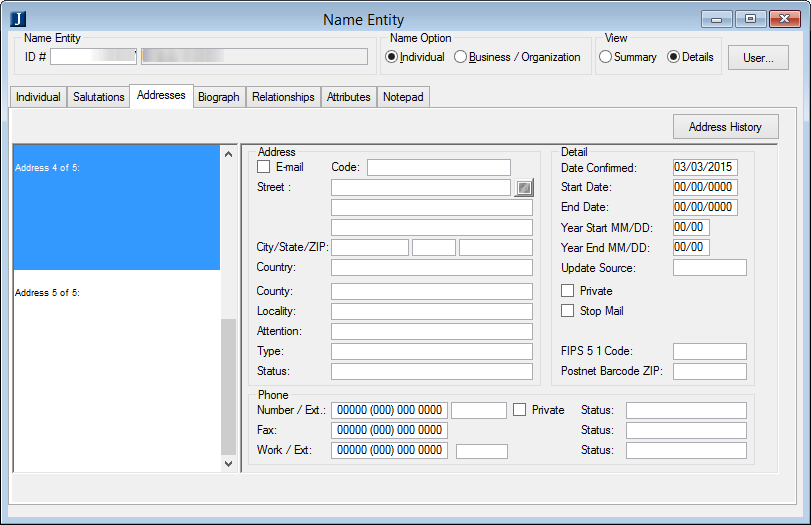 GeneralAddresses are to be typed using Proper Case.Addresses are never to be typed in all upper case or all lowercase.No punctuation should be included except for hyphens and apostrophes when part of the proper name (street, city, etc.).Everything should be spelled out properly; there should be no abbreviations in addresses anywhere.Exception: “Post Office Box” should be abbreviated to “PO Box”.When adding a new address record, please be sure to use the Add Row function for the new address. Do not overwrite an existing address!People (Individuals)Address SectionEmail checkboxCheck this box if the address being entered is simply an email address.CodeSelect the appropriate address code for the address being entered.Common codes used:*LHP – Legal Home Permanent: The person’s legal place of residenceNOTE: Every person should have a *LHP address (required), not just a summer address, parent’s address, etc.*EML – Primary Email Address: This is to store a person or business’s preferred or first email address. If the person is a student, staff, or faculty of SWU, this MUST contain their SWU email address. NO EXCEPTIONS.This field needs further discussion regarding valid entries, used/unused entries, etc.StreetDivided into three fields: Address Line 1, Address Line 2, Address Line 3Address 1Street Address only, unless there is only a PO Box for an addressAddress 2PO Box if it is the only item included with a street address, OR…Apt/Suite/Lot # if both a street address and a PO Box are includedAddress 3PO Box if both a street address and Apt/Suite/Lot # are includedExample 1Address 1	Street Address		123 Main StreetAddress 2	PO Box			PO Box 87Address 3	(left blank)		Example 2Address 1	PO Box			PO Box 123Address 2	(left blank)		Address 3	(left blank)		Example 3Address 1	Street Address		123 Main StreetAddress 2	Apt # / Suite # / Lot #	Apartment 4BAddress 3	PO Box			PO Box 44Example 4Address 1	Street Address		1000 Rural LaneAddress 2	Apt # / Suite # / Lot #	Lot 27Address 3	(left blank)		CityEnter the full name of the city (no abbreviations).StateSelect the correct state from the drop-down menu.ZIPThe 5-digit ZIP code should be used at a minimum.If available enter the ZIP+4 code.Format: 5 digits + hyphen + 4 digits (e.g., 12345-0001)The ZIP+4 code is preferred in general, and is required for Development.ZIP+4 may be required for bulk mailings. (RESEARCH THIS.)CountrySelect the correct country from the drop-down list.This is required for ALL legal/mailing addresses (including US addresses).NOTE:	Need to come back and address International student names.CountySelect counties for South Carolina addresses only.For non-South Carolina addresses, select the appropriate non-South Carolina county in the EX address. (This is a change from the previous procedure.)You can look up the county for the address at https://tools.usps.com/go/ZipLookupAction_input, then Currently, the online applications are designed to only allow applicants to select “96  Not SC” if a non-SC state is selected.
	The applications need to be changed to allow non-South-Carolina counties to be selected.
	Will investigate prefilling the county based on the ZIP code entered.LocalityNot used?AttentionAdmissions uses this for PGDN addresses for names of parents.Is this used by any other departments?Format follows standard specified for names (capitalization, punctuation, etc.).Address Line 3 (ADDR3) is used for PGDN email addresses currently. This needs to be in a separate code/address record.Module Managers need to address parent records and FERPA entry.Type
	
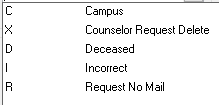 We discussed eliminating all of the above Type codes except for possibly “D  Deceased".Admissions is currently using “Deceased”.Continue to use?Possibly add a “deceased” stage code? Re-purpose stage code 99?StatusUse in coordination with “Stop Mail” field to help explain why mail is stopped.CodesM – Mail ReturnedN – obsoleteO – obsoleteC – Presumed current – Choose this as the default.R – Requested removal / Opted OutAdd Deceased?Detail SectionDate ConfirmedThis date defaults to the current date when a new address is entered.Always update this date when updating an address.Start DateOptional – If used, reports must include or filter this column.End DateOptional – If used, reports must include or filter this column.Year Start MM/DDOptional – If used, reports must include or filter this column.Year End MM/DDOptional – If used, reports must include or filter this column.Update SourceOptional, not currently used.Need to revisit this to make use of it.PrivateNot currently used.Stop MailFIPS 5 1 CodeNot currently used.Postnet Barcode ZIPNot currently used.Phone SectionNote: The mobile phone number should be entered on the Name/Individual tab.Number / ExtThis is for the home phone number.If only a mobile number was provided, enter that number here as well as on the Name/Individual tab.PrivateFaxWork / ExtStatus (one each for Phone, Fax and Work)A – ActiveI – InactiveCopied and adapted from the CCU Standards document:Business/OrganizationsTo be discussed….Address Codes Defined“*” Address CodesThese are some of the most important codes we use on a daily basis.*LHP – Legal Home PermanentUsed for personal home addresses and for businesses as their main address.*EML – Primary EmailThis is to store a person or business’s preferred or first email address. If the person is a student, staff, or faculty of SWU, this MUST contain their SWU email address. NO EXCEPTIONS.*WRK – Work AddressThis has been used inappropriately to record the employer of the person, rather than their work address.We need to change the way we capture employer information by setting up entities and relationships.Once we get this cleaned up, we will want to record employer information in the Biograph tab—not here.*CUR – CurrentTHIS CODE IS NOT TO BE USED TO DEFINE AN ADDRESS. It is only to be used on certain screens to specify that a particular address, be it *LHP or PLCL, is their current preferred address at which to receive information.Physical Address CodesThere are 4 main types of physical address codes: those for persons, businesses, our internal use, and organizations.Person*LHP – A person’s legal place of residencePCMP – A person’s campus address – Student Life uses another column?PDRM – A person’s dorm address – Student Life uses another column?PEMG – An emergency contact address – Student Life uses another column?PFTH – A person’s father’s address – not usedPGDN – A person’s legal guardian’s addressPGD2 – A person’s legal guardian’s addressPLCL – An international student’s local or host family address – Using *LHP?PMTH – A person’s mother’s address – not usedPSMR – A person’s summer address – not usedPSWK – A person’s spouse’s work address – not usedPVCN – A person’s vacation address – not usedPWK – A person’s work address – not usedPWTR – A person’s winter address – not usedBINV – A billing address. – not usedA001 – Alternate mailing address – Used by the Business OfficeA002 – Alternate mailing address – Used by the Business OfficeBusiness*LHP – A business’ primary / main office addressBALT – A business’ alternate addressBCHK – A business’ Accounts Receivable address (aka, Check Address)BINV – A business’ Accounts Payable address (aka, Invoice address)BPO – A business’ Purchase Order address (aka, Ordering Address)BSHP – A business’ Shipping addressInternalIFTR – Financial Aid Transcript return address – not usedIMGN – “Our mag media address” – not usedIRCT – Receipt Return address – not usedIRTN – Our Return address – not usedIRTR – Transcript Return address – not usedOrganization*LHP – An organization’s primary / main office addressCHPL – Church physical addressOBRC – An organization’s branch address (not the main office) – not usedOCMP – An organization’s campus address – not usedOLCL – An organization’s local address – not usedONTL – An organization’s national address – not usedORGL – An organization’s regional address – not usedOSTT – An organization’s state address – not usedEmail / Electronic Address Codes*EML – Primary Email – This is to store a person or business’s preferred or first email address. If the person is a student, staff, or faculty of CCU, this MUST contain their SWU email address. No exceptions.*SWU – Lifetime Email – This is to store a student’s lifetime email address. DO NOT MODIFY.Is this still valid?EML2 – Secondary Email – This is to store a person or business’s secondary email address.EMLB – Business Email – This is to store a business’s email address.TEML – Tertiary Email – This is to store a person or business’s tertiary email address. – not usedStop Mail FlagsNeed to discuss more fully.Biograph

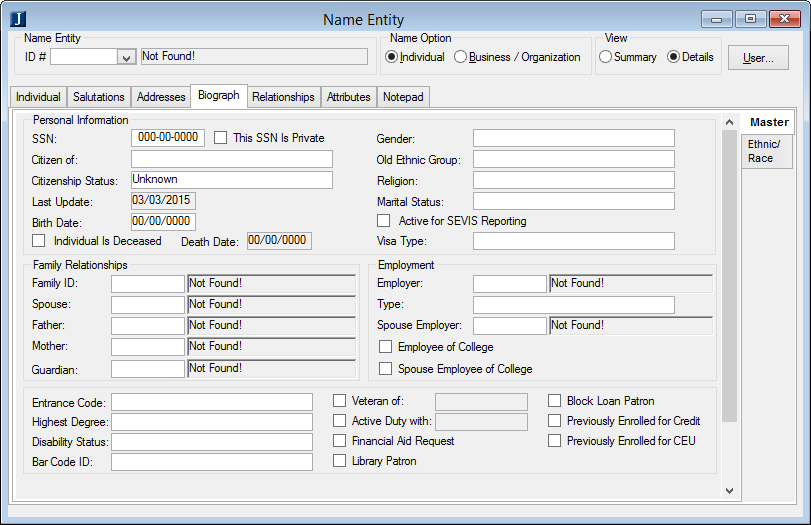 GeneralPeople (Individuals)The Biograph tab only applies to individuals—not to businesses or organizations.Master Sub-Tab – Personal Information SectionSSNEntered by Admissions for candidatesRequired for all:EmployeesProspective Students applying for Financial AidAccepted StudentsEnrolled StudentsVendorsEmployers ????If any of the above refuse to provide their SSN, after repeated attempts, Financial Aid is responsible for a SWU-provided SSN.Every attempt should be made to collect the SSN.SSN Private – This should always be checked (true).Citizen of – Required. Enter/select “ZZ” if unknown.Citizenship StatusRequiredMust specify either “Unknown” or the correct citizenship status from the drop-down list.Resident Alien – Green card holderNonresident Alien – Temporary visa holderWho verifies these?Last Update – Auto-filledBirth DateRequired for all:EmployeesProspective Students applying for Financial AidAccepted StudentsEnrolled StudentsVendorsEmployers ????Every attempt should be made to collect the birth date.Janice Hartsoe was investigating whether or not we can require SSN and Birth Date on applications.Individual Is DeceasedThis is the primary column used to note that an individual is deceased. The data owner is responsible for updating this column.NOTE: Follow the procedure for marking an individual as deceased. (There is more to marking an individual as deceased than just checking this box.)TO BE DEVELOPED!e.g., find obituary online and print for documentation once notified.e.g., employee vs. alumni processDeath DateRequired if “Deceased” is checked (true).If correct date is unknown, enter 01/01/1900. (You can just enter 1900.)*** Add an action code for “deceased” ?
	Pull over the action code, and update the details in the notepad entry about how you found out 
	that the individual is deceased.GenderRequiredChoose one:F – FemaleM – MaleN – Not ReportedEthnic Group – Obsolete (removed)ReligionRequiredChoose “Not Reported” if unknown.Marital Status – RequiredActive for SEVIS ReportingRequired for all international studentsUsed by Admissions and Student ServicesVisa Type – Required for all Resident Aliens and Nonresident AliensMaster Sub-Tab – Family Relationships SectionFamily IDGroups household / address together (head of household)Used by Development to limit mailingsSpouse – Enter ID number if known.Father – Enter ID number if known.Mother – Enter ID number if known.Guardian – Enter ID number if known.Master Sub-Tab – Employment Section
These columns are entered by Alumni.Employer – Enter ID number of employer business/organization.TypeUsed to indicate whether an individual is employed in his/her field of studyN – Not working in field of studyY – Working in field of studySpouse employer – Enter ID number of spouse’s employer business/organization.Employee of College – Check this box if the individual is employed by SWU.Spouse Employee of College – Check this box if the individual’s spouse is employed by SWU.Master Sub-Tab – Last SectionEntrance Code – Not currently being usedHighest Degree – Not currently being usedDisability Status – Not currently being usedBar Code ID – Not currently being usedVeteran ofAdmissions, Registration and Development use this.Check the box, then select from the drop-down list to select the appropriate branch.Active Duty withAdmissions, Registration and Development use this.Check the box, then select from the drop-down list to select the appropriate branch.Financial Aid Request – Not usedLibrary Patron – Not usedBlock Loan Patron – Not usedPreviously Enrolled for Credit – Not usedPreviously Enrolled for CEU – Not usedEthnic/Race Sub-TabThis is required information that is collected by Admissions and Payroll.Relationships

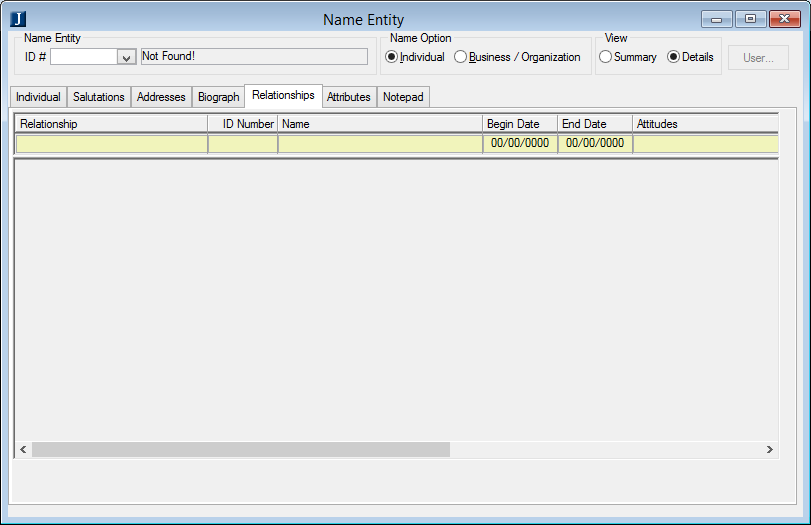 GeneralDo not delete relationships!If a relationship no longer exists, edit the row and add an end date.If a relationship has been replaced, edit the row and add an end date, and add a new row for the new relationship.Relationship entry begins in Admissions when collecting information about candidates.This is important for FERPA.What groups do we want to track?Enrolled Students (= Alumni)BusinessesChurchesParentsEmployees/TrusteesConstituents (Donor/Friend)Schools/UniversitiesRelationships are self-reported. We make entries and changes based on what individuals report to us.Ownership of relationship entitiesEnrolled Students (= Alumni)	Businesses	Need to go through Dev/BOChurches	Parents	Employees/Trustees	Constituents (Donor/Friend)	Schools/Universities	AdmissionsPICK UP HEREPeople (Individuals)Attributes

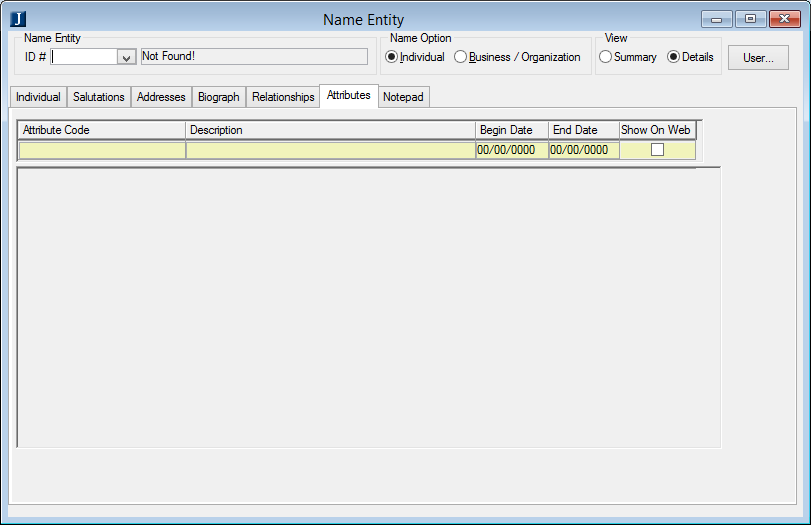 GeneralDo not delete attributes!If an attribute no longer applies, edit the row and add an end date.If a attribute has been replaced, edit the row and add an end date, and add a new row for the new attribute.Attributes are used to group people together.If you create a new attribute:Bring the information to the next Module Managers meeting.Notify……………………People (Individuals)